Pine Mountain Middle School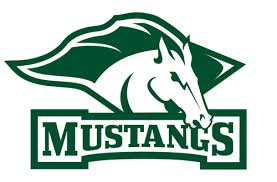          Syllabus 2017-2018                                Subject:  Language Arts 				           Grade:  8Teachers:   Ms. Jordan Powell, Ms. Linda Hutzler, Mr. Ben Long, Ms. Christine Faciane, Mrs. Melanie Petrunich, Mrs. Shannon Gissendaner, Ms. Frances Willis, and Mrs. Rachel Adamus. Teacher Contact Information:Units of StudyGrade Distribution	Formative Assessment					40%	Summative Assessment					60%Text/Resources          	SpringBoard English Language Arts.  The CollegeBoard, 2018.               Online text:  https://cobbga.springboardonline.org/ebook/loginDisclaimer: Students are responsible for their own textbooks and class novels. Lost textbooks must be replaced by the parent/legal guardian at $82 each. Lost novels must be replaced by the parent/legal guardian.Blog	http://pmms7-8ela.weebly.comHomework PolicyClass assignments that are not finished in class are to be completed for homework and submitted at the beginning of class the next day.  Help sessions will be scheduled as needed. Students are expected to read independently nightly. Late Work PolicyIt is the student’s responsibility to make up missed work.  Pursuant to Cobb County School District policy, homework will be accepted one day late for half credit.   Grade Recovery PolicyFor major writing assignments, students will be eligible to improve a grade if they bring one completed draft of the assignment to at least one help session. For major tests, students will be given the opportunity to complete an error analysis activity at a help session. Students who score at or below a 70% will be required to attend.DisclaimerTo better accommodate needs of students, the syllabus is subject to change.  Refer to teacher’s blog/calendar daily on www.cobbk12.org/PineMountain to remain abreast of changes.Advanced Content Classes: For students in the advanced content ELA classes, the course is differentiated in content, pacing, process skills, and expectation.  Curriculum content has been designed for mastery and extension of state and district standards.  The district has established criteria and guidelines that identify students who will be successful with the advanced curriculum.  Students must meet continuation criteria to remain in the class.  *Students must maintain an 80 to remain in the advanced content classes.      Teacher NameTeacher EmailMs. Jordan Powell jordan.powell@cobbk12.orgMs. Linda Hutzler linda.hutzler@cobbk12.orgMr. Ben Longbenjamin.long@cobbk12.orgMs. Christine Facianechristine.faciane@cobbk12.orgMelanie Petrunichmelanie.petrunich@cobbk12.orgShannon Gissendanershannon.gissendaner@cobbk12.orgFrances Willisfrances.willis@cobbk12.orgRachel Adamus Racahel.adamus@cobbk12.org1st Semester2nd SemesterReading:  Literary TextReading:  Literary Text                     Informational Text                     Informational TextWriting:   Hero’s Journey NarrativeWriting:   Historical Presentation                       Definition Essay                     Multimedia Campaign Explanatory Essay                     Humorous Text Analysis Argumentative Essay                     Shakespearean Comedy